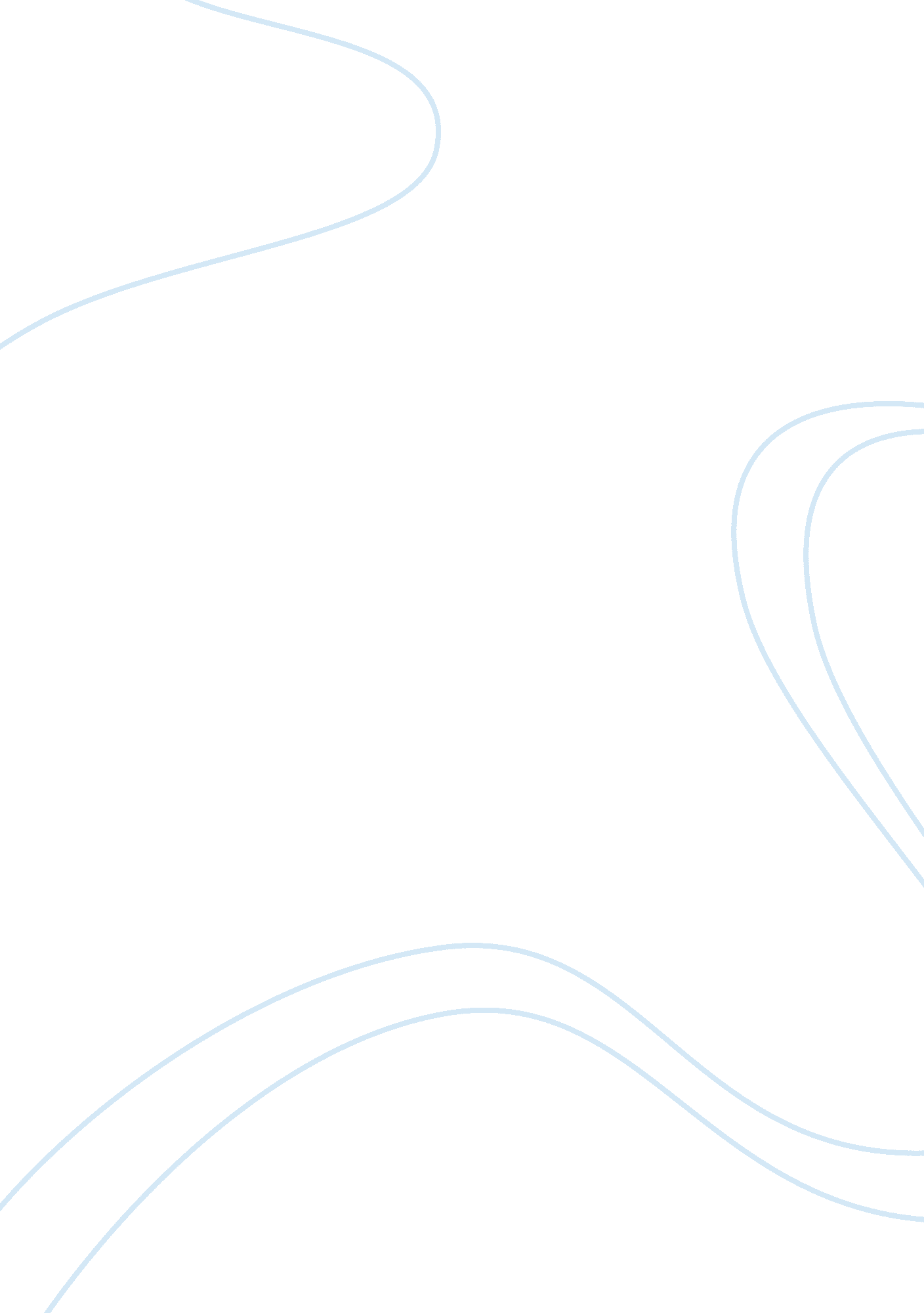 Example of essay on horror storiesSociety, Terrorism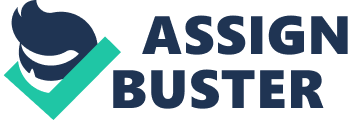 Horror is a literature genre is intended or has the capability to scare or frighten an individual reading the piece of literature. Reading any piece of horror story is capable of creating an eerie of scary atmosphere. They are classified as supernatural or non-supernatural, like ghosts and vampires are supernatural while serial killers are no-supernatural. More often than not this genre is always referred to a metaphor because it brings fear to the society as vampires and ghosts. This paper seeks to discuss all about the horror story genre, the history around the fictions and how many writers have influenced the community. 
The genre has its roots in religion tradition that focused on death, afterlife, demonic and evil, based on the person being embodied. They are majorly discussed in stories of vampires and ghosts. Horror has a number of traits that are displayed on a reader; it provokes a response either emotionally, physically causing fear in them. Some read horror stories to excite them, however in the horror fiction readers seek a form of art that push them to confront images and ideas they would rather not know. It is done to challenge the preconception of the human kind. 
Horror fictions are very old are known to distinguish two elements, terror and horror. Horror is feeling revulsion or disgusted after reading while terror is a dreaded feeling before reading the piece of literature maybe when one has just seen the drawing on the book. In conclusion, I would say horror books are about images one has never seen but seats down and draws the image in their head which looks real. Stories of vampires are a perfect example since they are just fictional beings that existed in ancient days and they would sleep during the day, wake up at night hungry for blood. In the real sense these stories are created to intrigue our mind become more imaginative, also to scare as like ghosts stories. Works Cited Gibson, Bryan, Paul Cavadino, and David Faulkner. super natural fiction writers: An Introduction. Winchester: Waterside Press, 2008. Print 